 CORSO DI LAUREA IN FILOSOFIA E SCIENZE E TECNICHE                                     PSICOLOGICHE                       Giorno 5 Marzo 2020    ( Proclamazione )Sede: Palazzo Florenzi Piazza Ermini, 1 (PG) –Aula MagnaCommissione Gruppo I  (15:00-15:30 )Gruppo II (15:45-16:15)Gruppo III (16:30 – 17:00)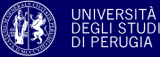 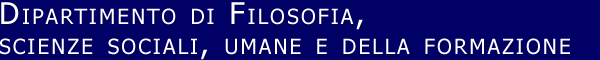 Piazza Ermini, 1 – Perugia; 075-585.4900 - Fax: 075-585.4903Chiar.mi Proff.Relatore(Presidente)Marianelli Massimiliano,Vecchini Aurora, Santangelo, Valerio,Calemi Francesco Federico,Marchetti Giancarlo, Casucci Marco, Balboni Giulia.Membri supplentiVinti Carlo, Delvecchio Elisa.Elenco laureandi:RelatoreAliucci SabinaCocchi FrancoAntonelli ValentinaCocchi FrancoAprea MartinaElisei SandroBandiera VivianaCocchi FrancoBarbetta MichelaBalboni GiuliaBettelli FlaviaAlici LucaBonamente FrancescoElisei SandroCappannelli LuciaCocchi FrancoCecchini ElisaGhigi NicolettaCrocioni GiuliaAlici LucaDelicati Maria CherubinaMoschini MarcoDemurtas MariannaPazzagli ChiaraDi Filippo FrancescoAlici LucaDonnini FrancescaPazzagli ChiaraLaureandoRelatore Faticoni GiacomoFederici StefanoFavale FrancescaFalcinelli FlorianaFederico SimonettaPazzagli ChiaraFiumara FedericaPazzagli ChiaraFrattarelli SimoneFederici StefanoGermani GiuliaGiammarughi FrancescaIannotti SilviaSantangelo ValerioLisarelli FrancescaPazzagli ChiaraLucarelli SimonePazzagli ChiaraManuguerra Diletta MariaDelvecchio ElisaMasciotti RobertoCiammarughi FrancescaMastio ValentinaDelvecchio ElisaMarchetti Nicolò Federici StefanoMeattelli AsiaCocchi FrancoMigliacci SilviaBalboni GiuliaLaureandoRelatore Montesano RosaPaolacci AlvaroNoucandu MiriamDelvecchio Elisa Palermo Federica Calemi Francesco FedericoPaniconi GiuliaGhiglieri VeronicaPolverini FilippoMazzeschi ClaudiaRuoti MartinaSantangelo ValerioRusso CristinaPeciccia MaurizioSardelli ChiaraPeciccia MaurizioSciuto MichelaCalemi Francesco FedericoSconza ValeriaCiammarughi FrancescaSegala ErikaPaolacci AlvaroUgolini BenedettaPaolacci AlvaroVenturi SamueleSpaccatini FedericaVenturi SaraElisei SandroZampi Marcello MariaMoschini Marco